EAST SIDE FIRE DISTRICT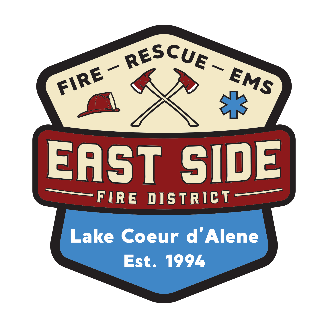 BOARD OF FIRE COMMISSIONERSREGULAR MEETING MINUTESFebruary 11, 2020 | 10:30AM20338 S. Hwy 97, Harrison, ID 83833Commissioners Present: Fred Fricke, Mary Mills, Loren NelsonChief Dan CurrieDeputy Chief Charlotte PegoraroAuxiliary: Deb StoneOffice: Amber LoeweCommissioner Fricke called the meeting to order at 1030 hours.Commissioner Mills moved to approve the February 11, 2020 agenda as presented. Commissioner Nelson seconded the motion, which carried by unanimous vote.APPROVAL ACTION ITEMSMinutes: Commissioner Mills moved to approve the January 14, 2020 minutes as presented. Commissioner Nelson seconded the motion, which carried by unanimous vote.B. Financials and Bills/Expense Reports: Commissioner Nelson moved to approve the Financials and Expense Reports as presented. Chief Currie asked if there were any questions about the payroll timing issue. No questions. Commissioner Mills seconded the motion to approve the financials, which carried by unanimous vote.  CHIEFS’ REPORTSEquipment: Nothing new to reportOperations:  Website: Amber is working on updating and modernizing our website. Chief Currie mentioned that ESFD created a Facebook page to help draw in more volunteers and possibly reach a different demographic. In the coming months, we will come up with social media policies to go along with that new addition as well as guidelines for posts. Commissioner Mills agreed that having a social media presence does helps draw in new volunteers in the community.Commissioner Fricke wanted more clarification on Chief Currie’s Incident Review trend for 2020 incidents.  Discussion ensued. Report was correct and included December and January.KCFR Awards Banquet: Chief Currie was invited to attend the KCFR’s Awards Banquet this year, so he is looking forward to that and will report back on the event.Building and Facilities:Station 2 received donations of office supplies including a storage and filing cabinet from Volunteer Amy Reagan. Mike Reagan recently lost his battle with cancer. We thank them for their donations. D.	EMS Report: 1. 	KCEMSS held a meeting on January 23rd to address changes on ESO reports as well as other items. Next meeting is scheduled for February 27th.2.    Deputy Chief Pegoraro, as well as a few other volunteers, went to training for the AutoPulse in regard to maintenance and taking care of it. We’re currently waiting on KCEMSS to release actual protocols on who uses it.3.    EMT class is going great. Students are currently 14 chapters into 40. Skills day was Saturday where the students practiced their new skills on volunteers.	4.    Training – Last month was cold weather and emergencies. A few EMS volunteers went to ice rescue training to help with assessing vitals for the fire personnel who went out on the ice.  Infectious disease is the topic for February training.BUSINESSStation #1 Sewer: Nelson/Currie 1.  Chief Currie addressed a concern at Station #1. There was an alarm was going off at the CBSA septic tank. What appeared to be mostly ground water was overflowing from the tank. Chief Currie notified Monte Cheeseman, who immediately went out to monitor the tank. From their assessment, there was a malfunctioning pump and the tank appeared to be penetrated which allowed ground water into the tank. There is discussion that the tank may need to be repaired.  Chief Currie will be calling them this week to get an update on the situation.Commissioner Mills expressed concern about overflow into the nearby creek. Discussion ensued.ESFD Auxiliary Report: Stone/MillsDeb Stone stated there was an Auxiliary meeting yesterday where they wrapped approximately one thousand sets of silverwear for the upcoming pancake breakfast in July. There were 48 new trays purchased for the breakfast and Bev Twillmann and Sue Rasmussen are working on raffle prizes for the kids.Silverwood Tickets are being acquired for the raffle although Silverwood changed their donation policy so they may or may not get those. They will know in June. The Auxiliary does have a kayak and they are trying to get an oar donated from Black Sheep. They’re in the process of acquiring more raffle prizes. Deb Stone mentioned that there is clothing available for sale during business hours at ESFD Station 2. She asked for volunteers in October to help with Kootenai County coop skits which has been moved to Fall.Auxiliary said they will donate up to $300 for handouts for pancake breakfast.The current Auxiliary balance is at $14,400 and they would like to keep a balance of at least $10,000. They will need approximately $5,000 for the breakfast so no additional support will be available to ESFD.Supporting Parcel Purchase Next StepsChief Currie received positive news from Kootenai County about what steps are necessary if we want to build on the new property. The Gozzer master plan included use of property for emergency service operations and as such Community Development decided that ESFD will not need to do anything with zoning or conditional use permit when able to build. Chief Currie has meeting Wednesday, February 12th at 10:30 to get Terms & Conditions that would require their approval. He will update on that at the next Commissioners meeting.   There was a question from the public on where the property was that we were acquiring. Commissioner Fricke answered that it was South of current station location. Review FLSA Overtime UpdateThere was a revision to the exemption of overtime compensation for paid employees by FLSA. Now the new threshold increased to $684 per week or $35,568 annually.VI.	UPCOMING WORK AND CONSIDERATIONSNext ESFD Commissioner Meeting DateElections on March 10, 2020 will be held at Station #2 during normal Commissioner Meeting times, so the next Commissioner’s Meeting will be moved to March 11, 2020 at 10:30am.VII.	CORRESPONDENCE & ANNOUNCEMENTSCommissioner Mary Mills announced her retirement from her position as Commissioner of Sub-District 3 effective March 11, 2020. Chief Currie thanked Commissioner Mills for all her time and help at ESFD.  On February 13, 2020, there will be a legal ad posted in the CDA Press. The February submission deadline to fill the Commissioner seat for Subdistrict 3 is February 19, 2020.On March 11th they will vote on the next commissioner and appoint the new commissioner. Commissioner Fricke appointed Commissioner Nelson as new Treasurer. VIII.	PUBLIC COMMENT – No CommentsIX.	ACTION ITEM: CLOSE MEETINGWith no further business to discuss, Commissioner Mills moved to close the meeting, which was seconded by Commissioner Fricke. Commissioner Fricke closed the meeting at 10:54am. 